Getting Started ElementaryStudent Portal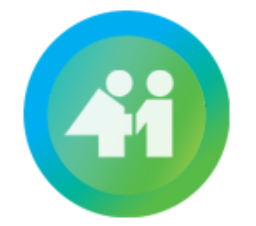 School District 41 (Burnaby)Getting Started ElementaryStudent PortalMyEducation BCGetting Started ElementaryStudent PortalGetting Started ElementaryStudent PortalIs my child’s information secure? MyEdBC protects student information by following the rules and regulations of the School Act and Freedom of Information and Protection of Privacy Act (FIPPA).   Users only have access to their own information.You can only view, not edit, your child’s demographic data.   If you find it is outdated or incorrect email your school.Is my child’s information secure? MyEdBC protects student information by following the rules and regulations of the School Act and Freedom of Information and Protection of Privacy Act (FIPPA).   Users only have access to their own information.You can only view, not edit, your child’s demographic data.   If you find it is outdated or incorrect email your school.Is my child’s information secure? MyEdBC protects student information by following the rules and regulations of the School Act and Freedom of Information and Protection of Privacy Act (FIPPA).   Users only have access to their own information.You can only view, not edit, your child’s demographic data.   If you find it is outdated or incorrect email your school.Is my child’s information secure? MyEdBC protects student information by following the rules and regulations of the School Act and Freedom of Information and Protection of Privacy Act (FIPPA).   Users only have access to their own information.You can only view, not edit, your child’s demographic data.   If you find it is outdated or incorrect email your school.Is my child’s information secure? MyEdBC protects student information by following the rules and regulations of the School Act and Freedom of Information and Protection of Privacy Act (FIPPA).   Users only have access to their own information.You can only view, not edit, your child’s demographic data.   If you find it is outdated or incorrect email your school.Is my child’s information secure? MyEdBC protects student information by following the rules and regulations of the School Act and Freedom of Information and Protection of Privacy Act (FIPPA).   Users only have access to their own information.You can only view, not edit, your child’s demographic data.   If you find it is outdated or incorrect email your school.How do I access the system?You can log on to MyEdBC’s Student Portal from any computer that connects to the internet.www.myeducation.gov.bc.ca/aspen/login.doYour login and password information will be sent home on a index card. Once you receive this information please go to the Second Street Website at https://secondstreet.burnabyschools.ca/ and follow the instructions below.Find the MyEdBC link at your school website.Enter your LoginID (7 digit pupil number) and Password.The first time you log on, you will be prompted to change your passwordIs my child’s information secure? MyEdBC protects student information by following the rules and regulations of the School Act and Freedom of Information and Protection of Privacy Act (FIPPA).   Users only have access to their own information.You can only view, not edit, your child’s demographic data.   If you find it is outdated or incorrect email your school.Is my child’s information secure? MyEdBC protects student information by following the rules and regulations of the School Act and Freedom of Information and Protection of Privacy Act (FIPPA).   Users only have access to their own information.You can only view, not edit, your child’s demographic data.   If you find it is outdated or incorrect email your school.Is my child’s information secure? MyEdBC protects student information by following the rules and regulations of the School Act and Freedom of Information and Protection of Privacy Act (FIPPA).   Users only have access to their own information.You can only view, not edit, your child’s demographic data.   If you find it is outdated or incorrect email your school.How do I access the system?You can log on to MyEdBC’s Student Portal from any computer that connects to the internet.www.myeducation.gov.bc.ca/aspen/login.doYour login and password information will be sent home on a index card. Once you receive this information please go to the Second Street Website at https://secondstreet.burnabyschools.ca/ and follow the instructions below.Find the MyEdBC link at your school website.Enter your LoginID (7 digit pupil number) and Password.The first time you log on, you will be prompted to change your passwordHow do I navigate in MyEdBC?The student portal in Burnaby school district is a single page that allows students and parents in grades K-7 to view published report cards from MyEducation BC.Where do I find report cards?When report cards are prepared they will appear as PUBLISHED REPORTS on the PAGES top tab.   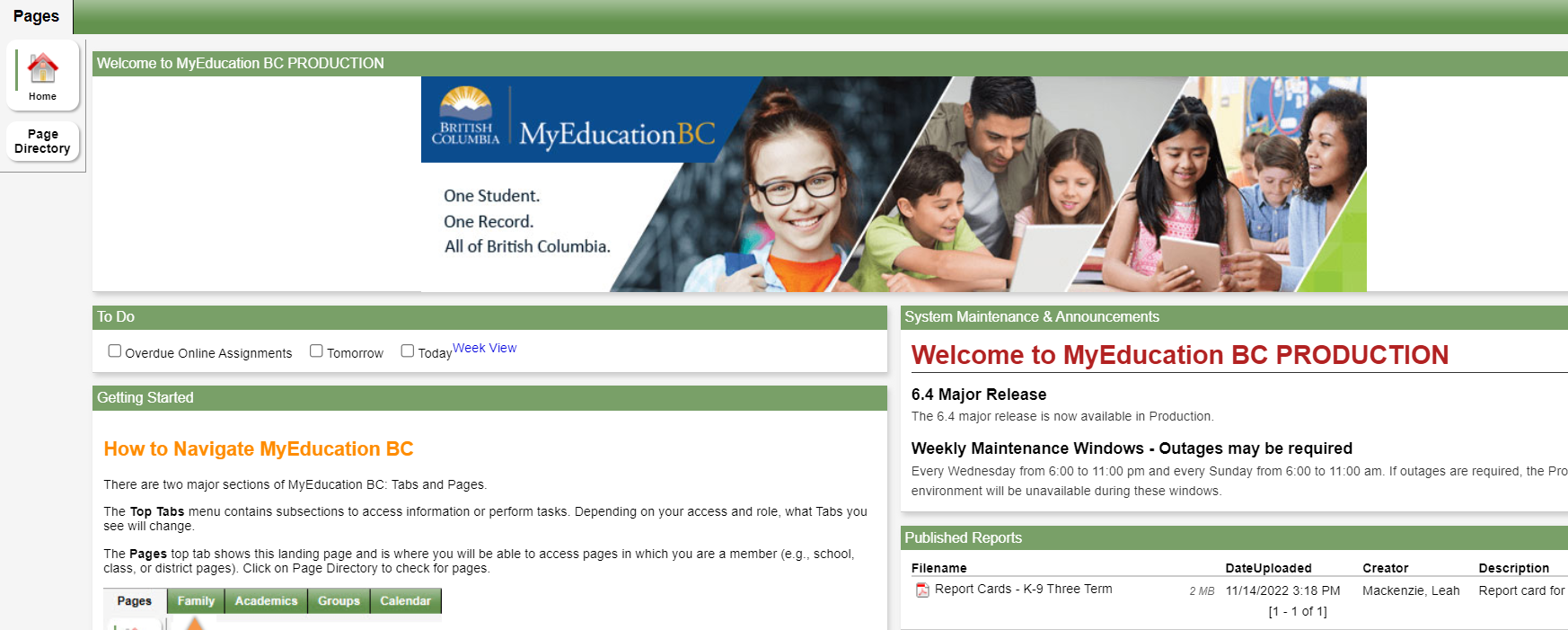 How do I navigate in MyEdBC?The student portal in Burnaby school district is a single page that allows students and parents in grades K-7 to view published report cards from MyEducation BC.Where do I find report cards?When report cards are prepared they will appear as PUBLISHED REPORTS on the PAGES top tab.   